от 13 октября 2022 г. № 612О внесении изменений в постановление администрации Оршанского муниципального района от 16 октября 2017 г. № 396 «О новой системе оплаты труда работников муниципальных образовательных учреждений Оршанского муниципального района Республики Марий Эл, финансируемых из бюджета Оршанского муниципального района Республики Марий Эл»На основании постановления Правительства Республики Марий Эл     от 21 сентября 2022 г. № 399 «О повышении размера оплаты труда работников государственных учреждений Республики Марий Эл» администрация Оршанского муниципального района Республики Марий Элп о с т а н о в л я е т:1. Повысить с 1 октября 2022 г. в 1,04 раза размеры базовых окладов, базовых должностных окладов, базовых ставок заработной платы, окладов, должностных окладов, ставок заработной платы работников муниципальных учреждений Оршанского муниципального района Республики Марий Эл, установленные постановлением администрации Оршанского муниципального района от 16 октября 2017 г. № 396 «О новой системе оплаты труда работников муниципальных образовательных учреждений Оршанского муниципального района Республики Марий Эл, финансируемых из бюджета Оршанского муниципального района Республики Марий Эл».2. Внести в Положение о новой системе оплаты труда работников муниципальных образовательных учреждений Оршанского муниципального района Республики Марий Эл, финансируемых из бюджета Оршанского муниципального района Республики Марий Эл», утвержденное постановлением администрации Оршанского муниципального района          от 16 октября 2017г. № 396 «О новой системе оплаты труда работников муниципальных образовательных учреждений Оршанского муниципального района Республики Марий Эл, финансируемых из бюджета Оршанского муниципального района Республики Марий Эл» (далее - Положение), следующие изменения: 2.1. Пункты 12.1 - 12.4 Положения изложить в следующей редакции:«12.1. Профессиональная квалификационная группа должностей работников учебно-вспомогательного персонала первого уровня 12.2. Профессиональная квалификационная группа должностей работников учебно-вспомогательного персонала второго уровня12.3. Профессиональная квалификационная группа должностей педагогических работников ___________* Кроме должностей преподавателей, отнесенных к профессорско-преподавательскому составу.** За исключением тьюторов, занятых в сфере высшего и дополнительного профессионального образования.»12.4. Профессиональная квалификационная группа должностей руководителей структурных подразделений _____________* Кроме должностей руководителей структурных подразделений, отнесенных ко второму квалификационному уровню.** Кроме должностей руководителей структурных подразделений, отнесенных к третьему квалификационному уровню.»2.2. Пункт 14 Положения изложить в следующей редакции:«14. Базовые оклады рабочих устанавливаются в соответствии с тарифными разрядами, предусмотренными единым тарифно-квалификационным справочником работ и профессий рабочих:2.3. Пункты 15.1 - 15.3 Положения изложить в следующей редакции:«15.1. Профессиональная квалификационная группа «Общеотраслевые должности служащих первого уровня»15.2. Профессиональная квалификационная группа «Общеотраслевые должности служащих второго уровня»15.3. Профессиональная квалификационная группа «Общеотраслевые должности служащих третьего уровня» 3. Контроль за исполнением настоящего постановления возложить на руководителя отдела образования администрации Оршанского муниципального района Республики Марий Эл Москвину Н.С. 4. Настоящее постановление вступает в силу со дня его обнародования и распространяется на правоотношения, возникшие с 1 октября 2022 года.Глава администрации         Оршанского муниципального района                                                                     А.Плотников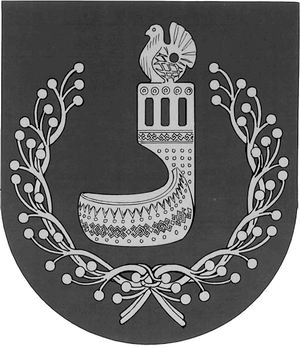 МАРИЙ ЭЛ РЕСПУБЛИКЫНОРШАНКЕ МУНИЦИПАЛЬНЫЙ РАЙОНЫН АДМИНИСТРАЦИЙЖЕПУНЧАЛАДМИНИСТРАЦИЯОРШАНСКОГО МУНИЦИПАЛЬНОГО РАЙОНАРЕСПУБЛИКИ МАРИЙ ЭЛПОСТАНОВЛЕНИЕКвалифика-ционные уровниДолжности, отнесенныек квалификационным уровнямБазовый должностной оклад,
рублейВожатый
Помощник воспитателя
Секретарь учебной части4 507Квалифика-  ционные уровниДолжности, отнесенные к квалификационным уровнямБазовый должностной оклад,
рублей1Дежурный по режимуМладший воспитатель4 6432Диспетчер образовательного учреждения Старший дежурный по режиму4 779Квалификационные уровниДолжности, отнесенные к квалификационным уровнямБазовая ставка заработной платы (базовый должностной оклад), рублей1231Инструктор по трудуИнструктор по физической культуреМузыкальный руководительСтарший вожатый6 8602Инструктор-методист 
КонцертмейстерПедагог дополнительного образования Педагог организаторСоциальный педагогТренер-преподаватель7 5623ВоспитательМастер производственного обученияМетодистПедагог-психологСтарший инструктор-методистСтарший педагог дополнительного образованияСтарший тренер-преподаватель7 9154Педагог-библиотекарьПреподаватель*Преподаватель-организатор основ безопасности жизнедеятельностиРуководитель физического воспитанияСтарший воспитательСтарший методистТьютор**УчительУчитель-дефектологУчитель-логопед (логопед)8 265Квалифика-ционные уровниДолжности, отнесенные к квалификационным уровнямБазовый должностной оклад,
рублей1Заведующий (начальник) структурным подразделением: кабинетом, лабораторией, отделом, отделением, сектором, учебно-консультационным пунктом, учебной (учебно-производственной) мастерской, другими структурными подразделениями, реализующими общеобразовательную программу и образовательную программу дополнительного образования детей*8 4632Заведующий (начальник) обособленным структурным подразделением, реализующим общеобразовательную программу и образовательную программу дополнительного образования детейНачальник (заведующий, директор, руководитель, управляющий): кабинета, лаборатории, отдела, отделения, сектора, учебно-консультационного пункта, учебной (учебно-производственной) мастерской, учебного хозяйства, других   структурных подразделений образовательного учреждения (подразделения) начального и среднего профессионального образования** Старший мастер образовательного учреждения (подразделения) начального и/или среднего профессионального образования8 7353Начальник (заведующий, директор, руководитель, управляющий) обособленного структурного подразделения                 образовательногоучреждения (подразделения) начальногои среднего профессионального образования9 009Тарифный разряд в соответствии с единым 
тарифно-квалификационным справочником работ и профессий рабочихБазовый оклад,
рублей1 разряд3 8252 разряд 4 0973 разряд 4 2324 разряд 4 5075 разряд 4 7796 разряд 5 052Высококвалифицированные рабочие, постоянно занятые на важных и ответственных работах, имеющие 6 разряд5 733Квалифика-ционные уровниДолжности, отнесенныек квалификационным уровнямБазовый должностной оклад,
рублей         123         1ДелопроизводительКассирКомендантМашинисткаСекретарьСекретарь-машинисткаЭкспедитор 4 232         2Должности служащих первого квалификационного уровня, по которым может устанавливаться производное должностное наименование «старший»4 507Квалифика-ционные уровниДолжности, отнесенныек квалификационным уровнямБазовый должностной оклад,
рублей1231ЛаборантТехникТехник по защите информации4 9172Заведующий канцеляриейЗаведующий складомЗаведующий хозяйствомДолжности служащих первого квалификационного уровня, по которым устанавливается производное должностное наименование «старший»Должности служащих первого квалификационного уровня, по которым устанавливается II внутридолжностная категория5 1883Заведующий производством (шеф-повар)Заведующий столовойНачальник хозяйственного отдела Должности служащих первого квалификационного уровня, по которым устанавливается I внутридолжностная категория 5 4604МеханикДолжности служащих первого квалификационного уровня, по которым может устанавливаться производное должностное наименование «ведущий» 5 7335Начальник (заведующий) мастерской 6 280Квалифика-ционные уровниДолжности, отнесенныек квалификационным уровнямБазовый должностной оклад,
рублей1Бухгалтер (контрактный управляющий)Бухгалтер-ревизорДокументоведИнженерИнженер по охране труда Инженер-программист (программист)Инженер-электроник (электроник)Специалист по кадрамСурдопереводчикЭкономист 
Юрисконсульт 6 0062Должности служащих первого квалификационного уровня, по 
которым может устанавливаться 
II внутридолжностная категория6 2803Должности служащих первого квалификационного уровня, по 
которым может устанавливаться 
I внутридолжностная категория6 5514Должности служащих первого квалификационного уровня, по которым может устанавливаться производное должностное наименование «ведущий»6 8265Главные специалисты: в отделах, отделениях, лабораториях, мастерскихЗаместитель главного бухгалтера098